Pytanie nr 1Zgodnie z opisem zawartym w dokumentacji projektowej w salach i pomieszczeniach 0.15, 0.18, 0.19 należy wykonać drewniany system podłogi sportowej spełniający wymagania normy PN‐ EN 14904.   Poniżej wymagania obowiązującej normy PN EN 14904 (Nawierzchnie terenów sportowych ‐ Halowe nawierzchnie sportowe przeznaczone do uprawiania wielu dyscyplin sportowych):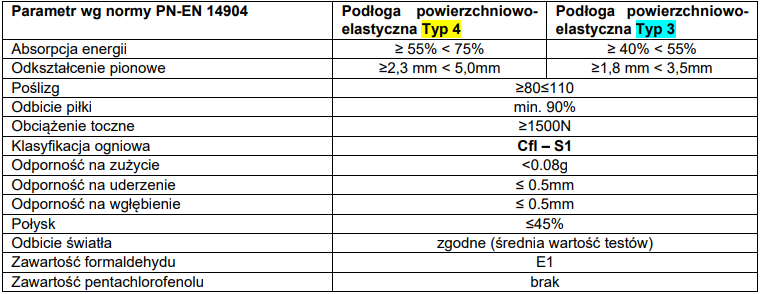 Spełnienie powyższych wymagań rozumie się poprzez posiadanie przez podłogę sportową poza deklaracją producenta, również raportów z badań dotyczących parametrów normy PN‐EN14904, wykonanych przez uprawnione certyfikowane jednostki badawcze.   Zgodnie z powyższymi parametrami technicznymi podłogi sportowe powierzchniowo elastyczne (m.in.  podłogi drewniane) w zależności wielkości parametrów, amortyzacji energii oraz odkształcenia pionowego, mogą stanowić podłogę typ 3 lub typ 4Podłoga spełniająca wymagania typ 4, to podłoga o wyższych parametrach technicznych, użytkowych i sportowych przeznaczona do intensywnego użytkowania. Wyższe parametry amortyzacji energii   i odkształcenia zapewniają większe bezpieczeństwo oraz komfort ćwiczących osób (sportowców).Czy Zamawiający będzie wymagał, aby w sali sportowej wykonać podłogę sportową która spełniać  będzie wymagania obligatoryjnej normy PN EN 14904  typ 4  czy  typ 3?Odpowiedź:Zamawiający wymaga spełnienia parametrów minimum jak dla podłogi typu 3 wg normy PN-EN 14904.Pytanie 2Podłoga sportowa stanowiąca systemowe rozwiązanie producenta, to podłoga przebadana na zgodność  ze wszystkimi wymaganiami obligatoryjnej normy PN‐EN 14904 jako system, którego wszystkie elementy pochodzą  od tego samego producenta. Dotyczy to w takim samym stopniu konstrukcji wsporczej (legary, elementy amortyzujące, płyty rozkładające obciążenia o ile występują  itp.), warstwy wierzchniej (deski sportowe), jak i lakieru sportowego pokrywającego deski sportowe.Czy Zamawiający będzie wymagał, aby zainstalowana w hali podłoga sportowa stanowiła systemowe rozwiązanie producenta i aby wszystkie materiały oraz elementy, z których jest zbudowana, pochodziły od tego producenta i objęte były jego gwarancją? Odpowiedź:Tak. Ponadto należy uzyskać akceptację materiałów przez Zamawiającego przed rozpoczęciem wykonywania robót.Pytanie 3Czy w celu zmniejszenia ilości połączeń krawędzi desek sportowych, co przełoży się na zwiększenie   stabilności, trwałości i wytrzymałości podłogi sportowej, Zamawiający będzie wymagać, aby deska sportowa posiadała powierzchnię krycia min. 0,35 m2 ?  Odpowiedź:Nie. Należy uzyskać akceptację materiałów przez Zamawiającego przed rozpoczęciem wykonywania robót.Pytanie 4Czy do dokumentacji budowy (wniosku materiałowego, dokumentacji powykonawczej itp.) należy przedstawić/załączyć raporty z badań dotyczących parametrów normy PN‐EN 14904, wykonanych przez uprawnione certyfikowane jednostki badawcze?Odpowiedź:Tak. Należy uzyskać akceptację materiałów przez Zamawiającego przed rozpoczęciem wykonywania robót również poprzez przedstawienie niezbędnych dokumentów jakościowych.Pytanie 5Czy Zamawiający, w celu zapewnienia długiej żywotności podłogi sportowej, będzie wymagać, aby wierzchnia warstwa użytkowa deski sportowej posiadała możliwość  wielokrotnego szlifowania/odnawiania podłogi sportowej i czy będzie wymagać by grubość warstwy wierzchniej zapewniała możliwość  szlifowania/renowacji posadzki minimum 7‐krotnie (tj. min. do 6mm grubości), co powinno być potwierdzone w karcie katalogowej systemu podłogi sportowej?Takie rozwiązanie przekłada się  na długość  okresu użytkowania podłogi sportowej, która jest wówczas liczona w dziesiątkach lat, a także przekłada się finalnie na obniżenie kosztów cyklu życia produktu tj. zapewnia Inwestorowi niski całkowity koszt podłogi.Odpowiedź:Tak, Zamawiający wymaga, aby wierzchnia warstwa użytkowa deski sportowej posiadała możliwość  wielokrotnego szlifowania/odnawiania podłogi sportowej.Pytanie 6Dokumentacja projektowa w Sali do Judo (0.17) przewiduje system podłogi z wykładziną sportową z PCV gr 8 mm. Zgodnie z wymaganiami Polskiego Związku Judo we wszystkich zawodach PZ Judo obowiązują  maty typu tatami, które powinny być wyprodukowane zgodne z zaleceniami IJF. Gęstość wypełnienia 230‐240 kg/m3. Grubość 4‐5 cm, a jeżeli mata leży na podłodze sportowej lub na parkiecie wystarczająca grubość maty to 4 cm. Jeżeli mata leży bezpośrednio na podłodze betonowej (lub terakota itp.) grubość maty powinna wynosić 5 cm lub należy pod matę o grubości 4 cm położyć element amortyzujący.Czy Zamawiający będzie wymagał, aby w sali do judo wykonać podłogę sportową zgodną z normą  PN‐EN 14904 oraz dostarczyć maty do judo typu tatami?Odpowiedź:W Sali Judo należy wykonać podłogę sportową zgodnie z dokumentacją projektową. Zamawiający nie wymaga dostarczania mat do Judo typu tatami.